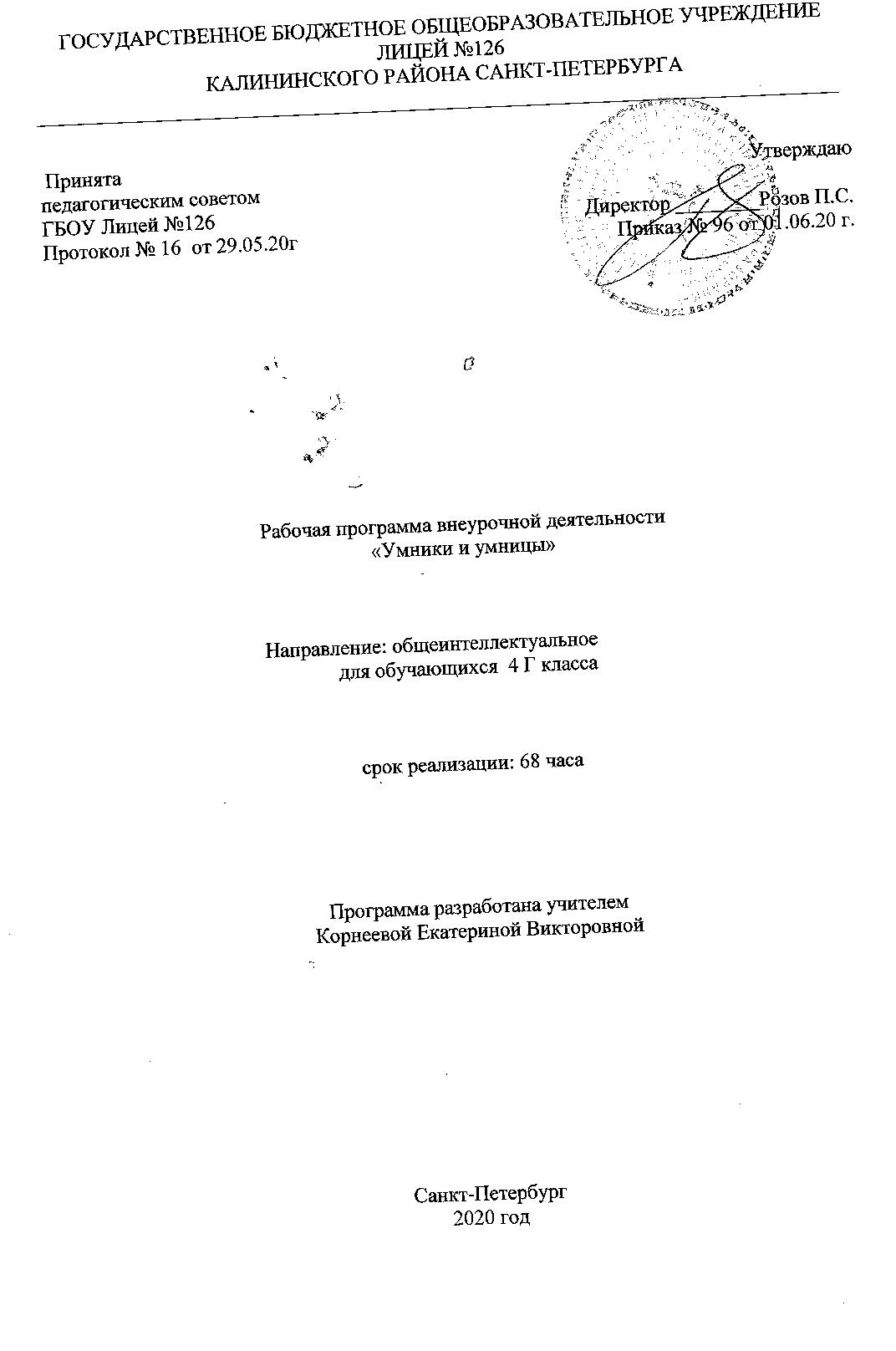 1. Пояснительная запискаРабочая программа внеурочной деятельности разрабатывается на основании Федерального Закона РФ от 29.12.2012 г.  №273-ФЗ «Об образовании в Российской Федерации».Рабочая программа по курсу «Умники и умницы» для  4г класса разработана в соответствии с:Федеральным базисным учебным планом, утвержденным приказом Министерства образования Российской Федерации от 09.03.2004 №1312;Федеральным государственным образовательным стандартом начального общего образования, утвержденным приказом Министерства образования и науки РФ от 06.10.2009 №373;Постановлением главного государственного санитарного врача от 29.12.2010 №189 (ред. от 24.11.2015) «Об утверждении СанПин 2.4.2 2821-10 «Санитарно-эпидемиологические требования к условиям и организации обучения в общеобразовательных учреждения»;Инструктивно-методическим письмом Комитета по образованию от 21.05.2015 № 03-20-2057/15-0-0 «Об организации внеурочной деятельности при реализации федеральных государственных образовательных стандартов начального общего и основного общего образования в образовательных организациях Санкт-Петербурга";     Инструктивно-методическим письмом Комитета по образованию Санкт-Петербурга №03-28-3775/20-0-0 от 23.04.2020 «О формировании учебных планов образовательных организаций Санкт-Петербурга, реализующих основные общеобразовательные программы, на 2020-2021 учебный год»;Учебным планом внеурочной деятельности ГБОУ Лицей №126 Калининского района Санкт-Петербурга на 2020-2021 учебный год. Место в учебном плане     По годовому учебному плану для 4 классов на проведение курса “Умники и умницы”  отводится по 2 часа в неделю, всего 68 часов (68 учебных недель) Цели и задачи программы     Цель данного курса: развитие познавательных способностей учащихся  на основе системы развивающих занятий.      В соответствии с целью ставятся следующие задачи:развитие мышления в процессе формирования основных приемов мыслительной деятельности: анализа, синтеза, сравнения, обобщения, классификации, умение выделять главное, доказывать и опровергать, делать несложные выводы;создания условия для формирования логического и абстрактного мышления у младших школьников на входе в основную школу как основы их дальнейшего эффективного обучения;развитие психических познавательных процессов: различных видов памяти, внимания, зрительного восприятия, воображения;развитие языковой культуры и формирование речевых умений: четко и ясно излагать свои мысли, давать определения понятиям, строить умозаключения, аргументировано доказывать свою точку зрения;формирование навыков творческого мышления и развитие умения решать нестандартные задачи;развитие познавательной активности и самостоятельной мыслительной деятельности учащихся;формирование и развитие коммуникативных умений: умение общаться и взаимодействовать в коллективе, работать в парах, группах, уважать мнение других, объективно оценивать свою работу и деятельность одноклассников;формирование навыков применения полученных знаний и умений в процессе изучения школьных дисциплин и в практической деятельности.выявить и развить математические и творческие способности на основе заданий, носящих нестандартный, занимательный характер. Ожидаемые результаты   Личностными результатами изучения курса «Умники и умницы» в 4-м классе является формирование следующих умений:Самостоятельно определять и высказывать самые простые общие для всех людей правила поведения при общении и сотрудничестве (этические нормы общения и сотрудничества). В самостоятельно созданных ситуациях общения и сотрудничества, опираясь на общие для всех простые правила поведения, делать выбор, какой поступок совершить.         Средством достижения этих результатов служит учебный материал и задания учебника, нацеленные на 2-ю линию развития – умение определять свое отношение к миру, на развитие коммуникативных умений. Метапредметными результатами являются формирование следующих универсальных учебных действий.Регулятивные УУД:Самостоятельно формулировать цели занятия после предварительного обсуждения. Учиться совместно с учителем обнаруживать и формулировать учебную проблему. Составлять план решения проблемы (задачи) совместно с учителем. Работая по плану, сверять свои действия с целью и, при необходимости, исправлять ошибки с помощью учителя. Средством формирования этих действий служит технология проблемного диалога на этапе изучения нового материала.В диалоге с учителем учиться вырабатывать критерии оценки и определять степень успешности выполнения своей работы и работы всех, исходя из имеющихся критериев. Средством формирования этих действий служит технология оценивания образовательных достижений (учебных успехов).Познавательные УУД:Ориентироваться в своей системе знаний: самостоятельно предполагать, какая информация нужна для решения учебной задачи в один шаг. Отбирать необходимые для решения учебной задачи источники информации среди предложенных учителем словарей, энциклопедий, справочников. Добывать новые знания: извлекать информацию, представленную в разных формах (текст, таблица, схема, иллюстрация и др.). Перерабатывать полученную информацию: сравнивать и группировать факты и явления; определять причины явлений, событий. Перерабатывать полученную информацию: делать выводы на основе обобщения знаний. Преобразовывать информацию из одной формы в другую: составлять простой план учебно-научного текста. Преобразовывать информацию из одной формы в другую: представлять информацию в виде текста, таблицы, схемы. Средством формирования этих действий служит учебный материал и задания учебника, нацеленные на 1-ю линию развития – умение объяснять мир.Коммуникативные УУД:Донести свою позицию до других: оформлять свои мысли в устной и письменной речи с учётом своих учебных и жизненных речевых ситуаций. Донести свою позицию до других: высказывать свою точку зрения и пытаться её обосновать, приводя аргументы. Слушать других, пытаться принимать другую точку зрения, быть готовым изменить свою точку зрения. Средством формирования этих действий служит технология проблемного диалога (побуждающий и подводящий диалог).Читать вслух и про себя тексты учебников и при этом: вести «диалог с автором» (прогнозировать будущее чтение; ставить вопросы к тексту и искать ответы; проверять себя); отделять новое от известного; выделять главное; составлять план. Средством формирования этих действий служит технология продуктивного чтения.Договариваться с людьми: выполняя различные роли в группе, сотрудничать в совместном решении проблемы (задачи). Учиться уважительно относиться к позиции другого, пытаться договариваться. Средством формирования этих действий служит работа в малых группах.Предметными результатами изучения курса «Умники и умницы» в 4-м классе являются формирование следующих умений:описывать признаки предметов и узнавать предметы по их признакам;выделять существенные признаки предметов;сравнивать между собой предметы, явления;обобщать, делать несложные выводы;классифицировать явления, предметы;определять последовательность событий;судить о противоположных явлениях;давать определения тем или иным понятиям;определять отношения между предметами типа «род» - «вид»;выявлять функциональные отношения между понятиями;выявлять закономерности и проводить аналогии.   Технологии используемые на занятиях1. Проблемно-диалогическая2.Технология продуктивного чтения включает в себя три этапа.этап. Работа с текстом до чтения (прогнозирование содержания, создание мотивации чтения).этап. Работа с текстом во время чтения (вычитывание фактуальной и подтекстовой информации; комментированное чтение, диалог с автором). этап. Работа с текстом после чтения (обобщающая беседа, формулирование главной мысли текста, творческое задание).3.Технология оценивания образовательных достижений (учебных успехов) - это система правил и алгоритмов, позволяющая развивать у учащихся умения самооценки.4. ИКТ – технология5. Игровая технология6. Технология работы в группах7. Проектная технология Система и формы оценки достижения планируемых результатовСодержание программы В основе построения курса лежит принцип разнообразия творческо-поисковых задач. При этом основными выступают два следующих аспекта разнообразия: по содержанию и по сложности задач.Развитие восприятия. Развитие слуховых, осязательных ощущений. Формирование и развитие пространственных представлений. Развитие умения ориентироваться  в пространстве листа. Развитие фонематического слуха. Развитие восприятия времени, речи, формы, цвета, движения. Формирование навыков правильного и точного восприятия  предметов и явлений. Тренировочные упражнения и дидактические игры  по развитию восприятия и наблюдательности.Развитие памяти. Диагностика памяти. Развитие зрительной, слуховой, образной, смысловой памяти. Тренировочные упражнения  по развитию точности  и быстроты запоминания, увеличению объёма памяти, качества воспроизведения материала.Развитие внимания. Диагностика произвольного внимания. Тренировочные упражнения на развитие  способности переключать, распределять внимание, увеличение объёма устойчивости, концентрации внимания.Развитие мышления. Формирование умения находить и выделять признаки разных предметов, явлений, узнавать предмет по его признакам, давать описание предметов, явлений в соответствии с их признаками. Формирование умения выделять главное и существенное, умение сравнивать  предметы, выделять черты сходства и различия, выявлять закономерности. Формирование основных мыслительных операций: анализа, синтеза, сравнения, классификации, обобщения, умения выделять главное и существенное на основе развивающих заданий и упражнений, путем решения логических задач и проведения дидактических игр.Развитие речи. Развитие устойчивой речи, умение описывать то, что было обнаружено с   помощью органов чувств. Обогащение и активизация словаря учащихся. Развитие умения составлять загадки, небольшие рассказы - описания, сочинять сказки. Формирование  умения давать несложные определения понятиям. Календарно-тематическое планирование курса внеурочной деятельности «Умники и умницы» (68 часа, 2 часа в неделю)Учебно-методический комплекс.Дополнительная литератураИнтернет – ресурсыФИОКонкурсы, викторины.Выступление на классном мероприятииУчастие в общешкольных мероприятияхПредметные недели, олимпиады.Прочее№Название разделаКоличество часов1Выявление уровня развития внимания, восприятия, воображения, памяти и мышления. 22Развитие концентрации внимания. Тренировка внимания. Развитие мышления.83Тренировка слуховой памяти. Развитие мышления. 104Тренировка зрительной памяти. Развитие мышления.105Развитие аналитических способностей. Совершенствование мыслительных операций. 86Совершенствование воображения. Задания по перекладыванию спичек. Рисуем по образцу.87Развитие логического мышления. Совершенствование мыслительных операций.128Тренировка внимания. Развитие мышления.69Выявление уровня развития внимания, восприятия, воображения, памяти и мышления  на конец учебного года.4итого68№ п/пДатаДатаТема урокаЭлемент содержанияТребования к результатамФорма организации№ п/ппланфактТема урокаЭлемент содержанияТребования к результатамФорма организации102.09Вводное занятие.
Выявление уровня развития внимания, восприятия, воображения, памяти и мышления.регулятивные-самостоятельно формулировать цели урока после предварительного обсуждения; познавательные-ориентироваться в своей системе знаний: самостоятельно предполагать, какая информация нужна для решения учебной задачи коммуникативные-читать вслух и про себя тексты учебников и при этом: вести «диалог с автором» (прогнозировать будущее чтение; ставить вопросы к тексту и искать ответы; проверять себя); отделять новое от известного; выделять главное; составлять план. Фронтальная, индивидуальная, практическая207.09Вводное занятие.Выявление уровня развития внимания, восприятия, воображения, памяти и мышления.регулятивные-самостоятельно формулировать цели урока после предварительного обсуждения; познавательные-ориентироваться в своей системе знаний: самостоятельно предполагать, какая информация нужна для решения учебной задачи коммуникативные-читать вслух и про себя тексты учебников и при этом: вести «диалог с автором» (прогнозировать будущее чтение; ставить вопросы к тексту и искать ответы; проверять себя); отделять новое от известного; выделять главное; составлять план.Фронтальная, индивидуальная, практическая309.07Нестандартные задачи на внимание.Развитие концентрации внимания. Совершенствование мыслительных операций. Развитие умения решать нестандартные задачирегулятивные - совместно с учителем обнаруживать и формулировать учебную проблему;познавательные - добывать новые знания: извлекать информацию, представленную в разных формах (текст, таблица, схема, иллюстрация и др.)коммуникативные - доносить свою позицию до других: оформлять свои мысли в устной и письменной речи с учётом своих учебных и жизненных речевых ситуаций;Фронтальная, индивидуальная, практическая414.09Нестандартные задачи на внимание.Развитие концентрации внимания. Совершенствование мыслительных операций. Развитие умения решать нестандартные задачирегулятивные - совместно с учителем обнаруживать и формулировать учебную проблему;познавательные - добывать новые знания: извлекать информацию, представленную в разных формах (текст, таблица, схема, иллюстрация и др.)коммуникативные - доносить свою позицию до других: оформлять свои мысли в устной и письменной речи с учётом своих учебных и жизненных речевых ситуаций;Фронтальная, индивидуальная, практическая516.09Нестандартные задачи на логику.Тренировка внимания. Совершенствование мыслительных операций. Развитие умения решать нестандартные задачипознавательные - добывать новые знания: извлекать информацию, представленную в разных формах (текст, таблица, схема, иллюстрация и др.)регулятивные - совместно с учителем обнаруживать и формулировать учебную проблему;коммуникативные - доносить свою позицию до других: оформлять свои мысли в устной и письменной речи с учётом своих учебных и жизненных речевых ситуаций;Фронтальная, индивидуальная, практическая621.09Нестандартные задачи на логику.Тренировка внимания. Совершенствование мыслительных операций. Развитие умения решать нестандартные задачипознавательные - добывать новые знания: извлекать информацию, представленную в разных формах (текст, таблица, схема, иллюстрация и др.)регулятивные - совместно с учителем обнаруживать и формулировать учебную проблему;коммуникативные - доносить свою позицию до других: оформлять свои мысли в устной и письменной речи с учётом своих учебных и жизненных речевых ситуаций;Фронтальная, индивидуальная, практическая723.09Логические задачи. Тренируем память.Тренировка слуховой памяти Совершенствование мыслительных операций. Развитие умения решать нестандартные задачипознавательные - добывать новые знания: извлекать информацию, представленную в разных формах (текст, таблица, схема, иллюстрация и др.)регулятивные - совместно с учителем обнаруживать и формулировать учебную проблему;коммуникативные - доносить свою позицию до других: оформлять свои мысли в устной и письменной речи с учётом своих учебных и жизненных речевых ситуаций;Фронтальная, индивидуальная, практическая828.09Логические задачи. Тренируем память.Тренировка слуховой памяти Совершенствование мыслительных операций. Развитие умения решать нестандартные задачипознавательные - добывать новые знания: извлекать информацию, представленную в разных формах (текст, таблица, схема, иллюстрация и др.)регулятивные - совместно с учителем обнаруживать и формулировать учебную проблему;коммуникативные - доносить свою позицию до других: оформлять свои мысли в устной и письменной речи с учётом своих учебных и жизненных речевых ситуаций;Фронтальная, индивидуальная, практическая930.09Логические задачи На зрительное восприятие.Тренировка зрительной памяти. Совершенствование мыслительных операций. Развитие умения решать нестандартные задачипознавательные - перерабатывать полученную информацию: делать выводы на основе обобщения знанийФронтальная, индивидуальная, практическая1005.10Логические задачи На зрительное восприятие.Тренировка зрительной памяти. Совершенствование мыслительных операций. Развитие умения решать нестандартные задачипознавательные - перерабатывать полученную информацию: делать выводы на основе обобщения знанийФронтальная, индивидуальная, практическая1107.10Математические закономерности.Развитие логического мышления. Обучение поиску закономерностей.Развитие умения решать нестандартные задачи регулятивные - в диалоге с учителем вырабатывать критерии оценки и определять степень успешности выполнения своей работы и работы всех, исходя из имеющихся критериевпознавательные-перерабатывать полученную информацию: делать выводы на основе обобщения знаний.коммуникативные - доносить свою позицию до других: оформлять свои мысли в устной и письменной речи с учётом своих учебных и жизненных речевых ситуаций;Фронтальная, индивидуальная, практическая1212.10Математические закономерности.Развитие логического мышления. Обучение поиску закономерностей.Развитие умения решать нестандартные задачирегулятивные - в диалоге с учителем вырабатывать критерии оценки и определять степень успешности выполнения своей работы и работы всех, исходя из имеющихся критериевпознавательные-перерабатывать полученную информацию: делать выводы на основе обобщения знаний.коммуникативные - доносить свою позицию до других: оформлять свои мысли в устной и письменной речи с учётом своих учебных и жизненных речевых ситуаций;Фронтальная, индивидуальная, практическая1314.10Ребусы. Логические задачи со спичками.Совершенствование воображения. Развитие наглядно-образного мышления. Ребусы. Задание по перекладыванию спичеккоммуникативные - доносить свою позицию до других: оформлять свои мысли в устной и письменной речи с учётом своих учебных и жизненных речевых ситуаций;познавательные-перерабатывать полученную информацию: делать выводы на основе обобщения знаний. регулятивные - совместно с учителем обнаруживать и формулировать учебную проблему;Фронтальная, индивидуальная, практическая1419.10Ребусы. Логические задачи со спичкамиСовершенствование воображения. Развитие наглядно-образного мышления. Ребусы. Задание по перекладыванию спичеккоммуникативные - доносить свою позицию до других: оформлять свои мысли в устной и письменной речи с учётом своих учебных и жизненных речевых ситуаций;познавательные-перерабатывать полученную информацию: делать выводы на основе обобщения знаний. регулятивные - совместно с учителем обнаруживать и формулировать учебную проблему;Фронтальная, индивидуальная, практическая1521.10Проект « Думай быстро! Решай правильно!»Развитие быстроты реакции. Совершенствование мыслительных операций. Развитие умения решать нестандартные задачипознавательные - перерабатывать полученную информацию: делать выводы на основе обобщения знаний;регулятивные - совместно с учителем обнаруживать и формулировать учебную проблему;коммуникативные - доносить свою позицию до других: оформлять свои мысли в устной и письменной речи с учётом своих учебных и жизненных речевых ситуаций;Фронтальная, индивидуальная, практическая1604.11Проект « Думай быстро! Решай правильно!»Развитие быстроты реакции. Совершенствование мыслительных операций. Развитие умения решать нестандартные задачипознавательные - перерабатывать полученную информацию: делать выводы на основе обобщения знаний;регулятивные - совместно с учителем обнаруживать и формулировать учебную проблему;коммуникативные - доносить свою позицию до других: оформлять свои мысли в устной и письменной речи с учётом своих учебных и жизненных речевых ситуаций;Фронтальная, индивидуальная, практическая1709.11«Умей концентрировать своё внимание»Развитие концентрации внимания. Совершенствование мыслительных операций. Развитие умения решать нестандартные задачирегулятивные - самостоятельно формулировать цели урока после предварительного обсужденипознавательные - ориентироваться в своей системе знаний: самостоятельно предполагать, какая информация нужна для решения учебной задачи в один шаг. коммуникативные - доносить свою позицию до других: оформлять свои мысли в устной и письменной речи с учётом своих учебных и жизненных речевых ситуаций;Фронтальная, индивидуальная, практическая1811.11«Умей концентрировать своё внимание»Развитие концентрации внимания. Совершенствование мыслительных операций. Развитие умения решать нестандартные задачирегулятивные - самостоятельно формулировать цели урока после предварительного обсужденипознавательные - ориентироваться в своей системе знаний: самостоятельно предполагать, какая информация нужна для решения учебной задачи в один шаг. коммуникативные - доносить свою позицию до других: оформлять свои мысли в устной и письменной речи с учётом своих учебных и жизненных речевых ситуаций;Фронтальная, индивидуальная, практическая1916.11Тренировка внимания. Совершенствование мыслительных операций. Развитие умения решать нестандартные задачирегулятивные - учиться совместно с учителем обнаруживать и формулировать учебную проблему. познавательные - ориентироваться в своей системе знаний: самостоятельно предполагать, какая информация нужна для решения учебной задачи в один шаг. коммуникативные - доносить свою позицию до других: оформлять свои мысли в устной и письменной речи с учётом своих учебных и жизненных речевых ситуаций;Фронтальная, индивидуальная, практическая2018.11Тренировка внимания.Совершенствование мыслительных операций. Развитие умения решать нестандартные задачирегулятивные - учиться совместно с учителем обнаруживать и формулировать учебную проблему. познавательные - ориентироваться в своей системе знаний: самостоятельно предполагать, какая информация нужна для решения учебной задачи в один шаг. коммуникативные - доносить свою позицию до других: оформлять свои мысли в устной и письменной речи с учётом своих учебных и жизненных речевых ситуаций;Фронтальная, индивидуальная, практическая2123.11Тренировка слуховой памяти. Совершенствование мыслительных операций. Развитие умения решать нестандартные задачи регулятивные - составлять план решения проблемы (задачи) совместно с учителем. познавательные - ориентироваться в своей системе знаний: самостоятельно предполагать, какая информация нужна для решения учебной задачи в один шаг. коммуникативные - доносить свою позицию до других: оформлять свои мысли в устной и письменной речи с учётом своих учебных и жизненных речевых ситуаций;Фронтальная, индивидуальная, практическая2225.11Тренировка слуховой памяти.Совершенствование мыслительных операций. Развитие умения решать нестандартные задачирегулятивные - составлять план решения проблемы (задачи) совместно с учителем. познавательные - ориентироваться в своей системе знаний: самостоятельно предполагать, какая информация нужна для решения учебной задачи в один шаг. коммуникативные - доносить свою позицию до других: оформлять свои мысли в устной и письменной речи с учётом своих учебных и жизненных речевых ситуаций;Фронтальная, индивидуальная, практическая2330.11Тренировка зрительной памяти. Совершенствование мыслительных операций. Развитие умения решать нестандартные задачирегулятивные - работая по плану, сверять свои действия с целью и, при необходимости, исправлять ошибки с помощью учителя. познавательные - ориентироваться в своей системе знаний: самостоятельно предполагать, какая информация нужна для решения учебной задачи в один шаг. коммуникативные-донести свою позицию до других: высказывать свою точку зрения и пытаться её обосновать, приводя аргументы. Фронтальная, индивидуальная, практическая2402.12Тренировка зрительной памяти.Совершенствование мыслительных операций. Развитие умения решать нестандартные задачирегулятивные - работая по плану, сверять свои действия с целью и, при необходимости, исправлять ошибки с помощью учителя. познавательные - ориентироваться в своей системе знаний: самостоятельно предполагать, какая информация нужна для решения учебной задачи в один шаг. коммуникативные-донести свою позицию до других: высказывать свою точку зрения и пытаться её обосновать, приводя аргументы.Фронтальная, индивидуальная, практическая2507.12Поиск закономерностейРазвитие логического мышления. Обучение поиску закономерностей. Развитие умения решать нестандартные задачирегулятивные - в диалоге с учителем учиться вырабатывать критерии оценки и определять степень успешности выполнения своей работы и работы всех, исходя из имеющихся критериев. познавательные - ориентироваться в своей системе знаний: самостоятельно предполагать, какая информация нужна для решения учебной задачи в один шаг. коммуникативные-донести свою позицию до других: высказывать свою точку зрения и пытаться её обосновать, приводя аргументыФронтальная, индивидуальная, практическая2609.12Поиск закономерностейРазвитие логического мышления. Обучение поиску закономерностей. Развитие умения решать нестандартные задачирегулятивные - в диалоге с учителем учиться вырабатывать критерии оценки и определять степень успешности выполнения своей работы и работы всех, исходя из имеющихся критериев. познавательные - ориентироваться в своей системе знаний: самостоятельно предполагать, какая информация нужна для решения учебной задачи в один шаг. коммуникативные-донести свою позицию до других: высказывать свою точку зрения и пытаться её обосновать, приводя аргументыФронтальная, индивидуальная, практическая2714.12Математика и воображение.Совершенствование воображения. Развитие наглядно-образного мышления. Ребусы. Задание по перекладыванию спичек.познавательные - ориентироваться в своей системе знаний: самостоятельно предполагать, какая информация нужна для решения учебной задачи в один шаг. коммуникативные-донести свою позицию до других: высказывать свою точку зрения и пытаться её обосновать, приводя аргументы. регулятивные - совместно с учителем обнаруживать и формулировать учебную проблему;Фронтальная, индивидуальная, практическая2816.12Математика и воображение.Совершенствование воображения. Развитие наглядно-образного мышления. Ребусы. Задание по перекладыванию спичек.познавательные - ориентироваться в своей системе знаний: самостоятельно предполагать, какая информация нужна для решения учебной задачи в один шаг. коммуникативные-донести свою позицию до других: высказывать свою точку зрения и пытаться её обосновать, приводя аргументы. регулятивные - совместно с учителем обнаруживать и формулировать учебную проблему;Фронтальная, индивидуальная, практическая2921.12Развитие быстроты реакции.Совершенствование мыслительных операций. Развитие умения решать нестандартные задачипознавательные - ориентироваться в своей системе знаний: самостоятельно предполагать, какая информация нужна для решения учебной задачи в один шаг;коммуникативные-донести свою позицию до других: высказывать свою точку зрения и пытаться её обосновать, приводя аргументы. регулятивные - совместно с учителем обнаруживать и формулировать учебную проблему;Фронтальная, индивидуальная, практическая3023.12Развитие быстроты реакции.Совершенствование мыслительных операций. Развитие умения решать нестандартные задачипознавательные - ориентироваться в своей системе знаний: самостоятельно предполагать, какая информация нужна для решения учебной задачи в один шаг;коммуникативные-донести свою позицию до других: высказывать свою точку зрения и пытаться её обосновать, приводя аргументы. регулятивные - совместно с учителем обнаруживать и формулировать учебную проблему;Фронтальная, индивидуальная, практическая3111.01Решение логических задачРазвитие концентрации внимания. Совершенствование мыслительных операций. Развитие умения решать нестандартные задачипознавательные - добывать новые знания: извлекать информацию, представленную в разных формах (текст, таблица, схема, иллюстрация и др.);коммуникативные-донести свою позицию до других: высказывать свою точку зрения и пытаться её обосновать, приводя аргументы. регулятивные-преобразовывать информацию из одной формы в другую: представлять информацию в виде текста, таблицы, схемы. Фронтальная, индивидуальная, практическая3213.01Решение логических задачРазвитие концентрации внимания. Совершенствование мыслительных операций. Развитие умения решать нестандартные задачипознавательные - добывать новые знания: извлекать информацию, представленную в разных формах (текст, таблица, схема, иллюстрация и др.);коммуникативные-донести свою позицию до других: высказывать свою точку зрения и пытаться её обосновать, приводя аргументы. регулятивные-преобразовывать информацию из одной формы в другую: представлять информацию в виде текста, таблицы, схемы.Фронтальная, индивидуальная, практическая3318.01Арифметические действия над числами.Тренировка внимания. Совершенствование мыслительных операций. Развитие умения решать нестандартные задачикоммуникативные-донести свою позицию до других: высказывать свою точку зрения и пытаться её обосновать, приводя аргументы. регулятивные - совместно с учителем обнаруживать и формулировать учебную проблему;познавательные-перерабатывать полученную информацию: делать выводы на основе обобщения знанийФронтальная, индивидуальная, практическая3420.01Арифметические действия над числами.Тренировка внимания. Совершенствование мыслительных операций. Развитие умения решать нестандартные задачикоммуникативные-донести свою позицию до других: высказывать свою точку зрения и пытаться её обосновать, приводя аргументы. регулятивные - совместно с учителем обнаруживать и формулировать учебную проблему;познавательные-перерабатывать полученную информацию: делать выводы на основе обобщения знанийФронтальная, индивидуальная, практическая3525.01Тренировка слуховой памяти.Совершенствование мыслительных операций. Развитие умения решать нестандартные задачикоммуникативные - доносить свою позицию до других: оформлять свои мысли в устной и письменной речи с учётом своих учебных и жизненных речевых ситуаций;познавательные - ориентироваться в своей системе знаний: самостоятельно предполагать, какая информация нужна для решения учебной задачи в один шаг. регулятивные-преобразовывать информацию из одной формы в другую: представлять информацию в виде текста, таблицы, схемы. Фронтальная, индивидуальная, практическая3627.01Тренировка слуховой памяти.Совершенствование мыслительных операций. Развитие умения решать нестандартные задачикоммуникативные - доносить свою позицию до других: оформлять свои мысли в устной и письменной речи с учётом своих учебных и жизненных речевых ситуаций;познавательные - ориентироваться в своей системе знаний: самостоятельно предполагать, какая информация нужна для решения учебной задачи в один шаг. регулятивные-преобразовывать информацию из одной формы в другую: представлять информацию в виде текста, таблицы, схемы.Фронтальная, индивидуальная, практическая3701.02Тренировка зрительной памяти. Совершенствование мыслительных операций. Развитие умения решать нестандартные задачикоммуникативные - договариваться с людьми: выполняя различные роли в группе, сотрудничать в совместном решении проблемы (задачи). познавательные-перерабатывать полученную информацию: делать выводы на основе обобщения знанийрегулятивные-преобразовывать информацию из одной формы в другую: представлять информацию в виде текста, таблицы, схемы. Фронтальная, индивидуальная, практическая3803.02Тренировка зрительной памяти.Совершенствование мыслительных операций. Развитие умения решать нестандартные задачикоммуникативные - договариваться с людьми: выполняя различные роли в группе, сотрудничать в совместном решении проблемы (задачи). познавательные-перерабатывать полученную информацию: делать выводы на основе обобщения знанийрегулятивные-преобразовывать информацию из одной формы в другую: представлять информацию в виде текста, таблицы, схемы. Фронтальная, индивидуальная, практическая3908.02Логические задачи из конкурса «Кенгуру» прошлых летРазвитие логического мышления. Обучение поиску закономерностей. Развитие умения решать нестандартные задачипознавательные - перерабатывать полученную информацию: сравнивать и группировать факты и явления; определять причины явлений, событий.коммуникативные - договариваться с людьми: выполняя различные роли в группе, сотрудничать в совместном решении проблемы (задачи). регулятивные- работая по плану, сверять свои действия с целью и, при необходимости, исправлять ошибки с помощью учителя. Фронтальная, индивидуальная, практическая4010.02Логические задачи из конкурса «Кенгуру» прошлых летРазвитие логического мышления. Обучение поиску закономерностей. Развитие умения решать нестандартные задачипознавательные - перерабатывать полученную информацию: сравнивать и группировать факты и явления; определять причины явлений, событий.коммуникативные - договариваться с людьми: выполняя различные роли в группе, сотрудничать в совместном решении проблемы (задачи). регулятивные- работая по плану, сверять свои действия с целью и, при необходимости, исправлять ошибки с помощью учителя.Фронтальная, индивидуальная, практическая4115.02Логические задачи из конкурса «Кенгуру» прошлых летСовершенствование воображения. Развитие наглядно-образного мышления. Ребусы. Задание по перекладыванию спичек.познавательные - перерабатывать полученную информацию: сравнивать и группировать факты и явления; определять причины явлений, событий;регулятивные- работая по плану, сверять свои действия с целью и, при необходимости, исправлять ошибки с помощью учителя. коммуникативные-донести свою позицию до других: высказывать свою точку зрения и пытаться её обосновать, приводя аргументы. Фронтальная, индивидуальная, практическая4217.02Логические задачи из конкурса «Кенгуру» прошлых летСовершенствование воображения. Развитие наглядно-образного мышления. Ребусы. Задание по перекладыванию спичек.познавательные - перерабатывать полученную информацию: сравнивать и группировать факты и явления; определять причины явлений, событий;регулятивные- работая по плану, сверять свои действия с целью и, при необходимости, исправлять ошибки с помощью учителя. коммуникативные-донести свою позицию до других: высказывать свою точку зрения и пытаться её обосновать, приводя аргументы.Фронтальная, индивидуальная, практическая4322.02Логические задачи из конкурса «Кенгуру» прошлых летРазвитие быстроты реакции. Совершенствование мыслительных операций. Развитие умения решать нестандартные задачирегулятивные- работая по плану, сверять свои действия с целью и, при необходимости, исправлять ошибки с помощью учителя. познавательные - ориентироваться в своей системе знаний: самостоятельно предполагать, какая информация нужна для решения учебной задачи в один шаг. коммуникативные - доносить свою позицию до других: оформлять свои мысли в устной и письменной речи с учётом своих учебных и жизненных речевых ситуаций;Фронтальная, индивидуальная, практическая4424.02Логические задачи из конкурса «Кенгуру» прошлых летРазвитие быстроты реакции. Совершенствование мыслительных операций. Развитие умения решать нестандартные задачирегулятивные- работая по плану, сверять свои действия с целью и, при необходимости, исправлять ошибки с помощью учителя. познавательные - ориентироваться в своей системе знаний: самостоятельно предполагать, какая информация нужна для решения учебной задачи в один шаг. коммуникативные - доносить свою позицию до других: оформлять свои мысли в устной и письменной речи с учётом своих учебных и жизненных речевых ситуаций;Фронтальная, индивидуальная, практическая4501.03Тренировка концентрации внимания. Совершенствование мыслительных операций. Развитие умения решать нестандартные задачипознавательные - перерабатывать полученную информацию: сравнивать и группировать факты и явления; определять причины явлений, событийкоммуникативные - доносить свою позицию до других: оформлять свои мысли в устной и письменной речи с учётом своих учебных и жизненных речевых ситуаций;регулятивные-преобразовывать информацию из одной формы в другую: представлять информацию в виде текста, таблицы, схемы. Фронтальная, индивидуальная, практическая4603.03Тренировка концентрации внимания.Совершенствование мыслительных операций. Развитие умения решать нестандартные задачипознавательные - перерабатывать полученную информацию: сравнивать и группировать факты и явления; определять причины явлений, событийкоммуникативные - доносить свою позицию до других: оформлять свои мысли в устной и письменной речи с учётом своих учебных и жизненных речевых ситуаций;регулятивные-преобразовывать информацию из одной формы в другую: представлять информацию в виде текста, таблицы, схемы.Фронтальная, индивидуальная, практическая4708.03Решение задач на комбинаторику.Тренировка внимания. Совершенствование мыслительных операций. Развитие умения решать нестандартные задачипознавательные - перерабатывать полученную информацию: сравнивать и группировать факты и явления; определять причины явлений, событий;регулятивные- работая по плану, сверять свои действия с целью и, при необходимости, исправлять ошибки с помощью учителя. коммуникативные - доносить свою позицию до других: оформлять свои мысли в устной и письменной речи с учётом своих учебных и жизненных речевых ситуаций;Фронтальная, индивидуальная, практическая4810.03Решение задач на комбинаторику.Тренировка внимания. Совершенствование мыслительных операций. Развитие умения решать нестандартные задачипознавательные - перерабатывать полученную информацию: сравнивать и группировать факты и явления; определять причины явлений, событий;регулятивные- работая по плану, сверять свои действия с целью и, при необходимости, исправлять ошибки с помощью учителя. коммуникативные - доносить свою позицию до других: оформлять свои мысли в устной и письменной речи с учётом своих учебных и жизненных речевых ситуаций;Фронтальная, индивидуальная, практическая4915.03Решение задач на комбинаторику.Тренировка слуховой памятиСовершенствование мыслительных операцийРазвитие умения решать нестандартные задачирегулятивные - учиться совместно с учителем обнаруживать и формулировать учебную проблему;познавательные- перерабатывать полученную информацию: делать выводы на основе обобщения знаний.  коммуникативные - доносить свою позицию до других: оформлять свои мысли в устной и письменной речи с учётом своих учебных и жизненных речевых ситуаций;Фронтальная, индивидуальная, практическая5017.03Решение задач на комбинаторику.Тренировка слуховой памятиСовершенствование мыслительных операцийРазвитие умения решать нестандартные задачирегулятивные - учиться совместно с учителем обнаруживать и формулировать учебную проблему;познавательные- перерабатывать полученную информацию: делать выводы на основе обобщения знаний.  коммуникативные - доносить свою позицию до других: оформлять свои мысли в устной и письменной речи с учётом своих учебных и жизненных речевых ситуаций;Фронтальная, индивидуальная, практическая5129.03Стохастические игры.Тренировка зрительной памятиСовершенствование мыслительных операцийРазвитие умения решать нестандартные задачирегулятивные - составлять план решения проблемы (задачи) совместно с учителем;познавательные-перерабатывать полученную информацию: делать выводы на основе обобщения знаний;коммуникативные-донести свою позицию до других: высказывать свою точку зрения и пытаться её обосновать, приводя аргументы. Фронтальная, индивидуальная, практическая5231.03Стохастические игры.Тренировка зрительной памятиСовершенствование мыслительных операцийРазвитие умения решать нестандартные задачирегулятивные - составлять план решения проблемы (задачи) совместно с учителем;познавательные-перерабатывать полученную информацию: делать выводы на основе обобщения знаний;коммуникативные-донести свою позицию до других: высказывать свою точку зрения и пытаться её обосновать, приводя аргументы.Фронтальная, индивидуальная, практическая5305.04Стохастические игры.Развитие логического мышленияОбучение поиску закономерностейРазвитие умения решать нестандартные задачирегулятивные - работая по плану, сверять свои действия с целью и, при необходимости, исправлять ошибки с помощью учителя;познавательные- перерабатывать полученную информацию: делать выводы на основе обобщения знаний;коммуникативные - доносить свою позицию до других: оформлять свои мысли в устной и письменной речи с учётом своих учебных и жизненных речевых ситуаций;Фронтальная, индивидуальная, практическая5407.04Стохастические игры.Развитие логического мышленияОбучение поиску закономерностейРазвитие умения решать нестандартные задачирегулятивные - работая по плану, сверять свои действия с целью и, при необходимости, исправлять ошибки с помощью учителя;познавательные- перерабатывать полученную информацию: делать выводы на основе обобщения знаний;коммуникативные - доносить свою позицию до других: оформлять свои мысли в устной и письменной речи с учётом своих учебных и жизненных речевых ситуаций;Фронтальная, индивидуальная, практическая5512.04Арифметические игры.Совершенствование воображенияРазвитие наглядно-образного мышления. Ребусы.Задания по перекладыванию спичеккоммуникативные - доносить свою позицию до других: оформлять свои мысли в устной и письменной речи с учётом своих учебных и жизненных речевых ситуаций;регулятивные-преобразовывать информацию из одной формы в другую: представлять информацию в виде текста, таблицы, схемы. познавательные - добывать новые знания: извлекать информацию, представленную в разных формах (текст, таблица, схема, иллюстрация и др.)Фронтальная, индивидуальная, практическая5614.04Арифметические игры.Совершенствование воображенияРазвитие наглядно-образного мышления. Ребусы.Задания по перекладыванию спичеккоммуникативные - доносить свою позицию до других: оформлять свои мысли в устной и письменной речи с учётом своих учебных и жизненных речевых ситуаций;регулятивные-преобразовывать информацию из одной формы в другую: представлять информацию в виде текста, таблицы, схемы. познавательные - добывать новые знания: извлекать информацию, представленную в разных формах (текст, таблица, схема, иллюстрация и др.)Фронтальная, индивидуальная, практическая5719.04Арифметические игры.Развитие быстроты реакции, мышленияСовершенствование мыслительных операцийРазвитие умения решать нестандартные задачирегулятивные - в диалоге с учителем учиться вырабатывать критерии оценки и определять степень успешности выполнения своей работы и работы всех, исходя из имеющихся критериев;познавательные - ориентироваться в своей системе знаний: самостоятельно предполагать, какая информация нужна для решения учебной задачи в один шаг. коммуникативные-донести свою позицию до других: высказывать свою точку зрения и пытаться её обосновать, приводя аргументы. Фронтальная, индивидуальная, практическая5821.04Арифметические игры.Развитие быстроты реакции, мышленияСовершенствование мыслительных операцийРазвитие умения решать нестандартные задачирегулятивные - в диалоге с учителем учиться вырабатывать критерии оценки и определять степень успешности выполнения своей работы и работы всех, исходя из имеющихся критериев;познавательные - ориентироваться в своей системе знаний: самостоятельно предполагать, какая информация нужна для решения учебной задачи в один шаг. коммуникативные-донести свою позицию до других: высказывать свою точку зрения и пытаться её обосновать, приводя аргументы.Фронтальная, индивидуальная, практическая5926.04Диаграммы.Тренировка концентрации вниманияСовершенствование мыслительных операцийРазвитие умения решать нестандартные задачикоммуникативные - доносить свою позицию до других: оформлять свои мысли в устной и письменной речи с учётом своих учебных и жизненных речевых ситуаций;регулятивные - в диалоге с учителем учиться вырабатывать критерии оценки и определять степень успешности выполнения своей работы и работы всех, исходя из имеющихся критериев. познавательные - добывать новые знания: извлекать информацию, представленную в разных формах (текст, таблица, схема, иллюстрация и др.)Фронтальная, индивидуальная, практическая6028.04Диаграммы.Тренировка концентрации вниманияСовершенствование мыслительных операцийРазвитие умения решать нестандартные задачикоммуникативные - доносить свою позицию до других: оформлять свои мысли в устной и письменной речи с учётом своих учебных и жизненных речевых ситуаций;регулятивные - в диалоге с учителем учиться вырабатывать критерии оценки и определять степень успешности выполнения своей работы и работы всех, исходя из имеющихся критериев. познавательные - добывать новые знания: извлекать информацию, представленную в разных формах (текст, таблица, схема, иллюстрация и др.)Фронтальная, индивидуальная, практическая6103.05Диаграммы. Тренировка вниманияСовершенствование мыслительных операцийРазвитие умения решать нестандартные задачирегулятивные - преобразовывать информацию из одной формы в другую: представлять информацию в виде текста, таблицы, схемы;коммуникативные - доносить свою позицию до других: оформлять свои мысли в устной и письменной речи с учётом своих учебных и жизненных речевых ситуаций;познавательные-перерабатывать полученную информацию: делать выводы на основе обобщения знанийФронтальная, индивидуальная, практическая6205.05Диаграммы.Тренировка вниманияСовершенствование мыслительных операцийРазвитие умения решать нестандартные задачирегулятивные - преобразовывать информацию из одной формы в другую: представлять информацию в виде текста, таблицы, схемы;коммуникативные - доносить свою позицию до других: оформлять свои мысли в устной и письменной речи с учётом своих учебных и жизненных речевых ситуаций;познавательные-перерабатывать полученную информацию: делать выводы на основе обобщения знанийФронтальная, индивидуальная, практическая6310.05Таблицы и графы.Тренировка слуховой памятиСовершенствование мыслительных операцийРазвитие умения решать нестандартные задачирегулятивные - в диалоге с учителем учиться вырабатывать критерии оценки и определять степень успешности выполнения своей работы и работы всех, исходя из имеющихся критериев;коммуникативные-донести свою позицию до других: высказывать свою точку зрения и пытаться её обосновать, приводя аргументы. познавательные- перерабатывать полученную информацию: делать выводы на основе обобщения знанийФронтальная, индивидуальная, практическая6412.05Таблицы и графы.Тренировка слуховой памятиСовершенствование мыслительных операцийРазвитие умения решать нестандартные задачирегулятивные - в диалоге с учителем учиться вырабатывать критерии оценки и определять степень успешности выполнения своей работы и работы всех, исходя из имеющихся критериев;коммуникативные-донести свою позицию до других: высказывать свою точку зрения и пытаться её обосновать, приводя аргументы. познавательные- перерабатывать полученную информацию: делать выводы на основе обобщения знанийФронтальная, индивидуальная, практическая6517.05Таблицы и графы.Тренировка зрительной памятиСовершенствование мыслительных операцийРазвитие умения решать нестандартные задачипознавательные - перерабатывать полученную информацию: сравнивать и группировать факты и явления; определять причины явлений, событий; познавательные - добывать новые знания: извлекать информацию, представленную в разных формах (текст, таблица, схема, иллюстрация и др.)регулятивные - совместно с учителем обнаруживать и формулировать учебную проблему;Фронтальная, индивидуальная, практическая6619.05Таблицы и графы.Тренировка зрительной памятиСовершенствование мыслительных операцийРазвитие умения решать нестандартные задачипознавательные - перерабатывать полученную информацию: сравнивать и группировать факты и явления; определять причины явлений, событий; познавательные - добывать новые знания: извлекать информацию, представленную в разных формах (текст, таблица, схема, иллюстрация и др.)регулятивные - совместно с учителем обнаруживать и формулировать учебную проблему;Фронтальная, индивидуальная, практическая6724.05Командная игра «Умники и умницы»Развитие логического мышленияОбучение поиску закономерностейРазвитие умения решать нестандартные задачикоммуникативные - доносить свою позицию до других: оформлять свои мысли в устной и письменной речи с учётом своих учебных и жизненных речевых ситуаций;познавательные - ориентироваться в своей системе знаний: самостоятельно предполагать, какая информация нужна для решения учебной задачи в один шаг. коммуникативные - доносить свою позицию до других: оформлять свои мысли в устной и письменной речи с учётом своих учебных и жизненных речевых ситуацийФронтальная, индивидуальная, практическая6826.05Командная игра «Умники и умницы»Развитие логического мышленияОбучение поиску закономерностейРазвитие умения решать нестандартные задачикоммуникативные - доносить свою позицию до других: оформлять свои мысли в устной и письменной речи с учётом своих учебных и жизненных речевых ситуаций;познавательные - ориентироваться в своей системе знаний: самостоятельно предполагать, какая информация нужна для решения учебной задачи в один шаг. коммуникативные - доносить свою позицию до других: оформлять свои мысли в устной и письменной речи с учётом своих учебных и жизненных речевых ситуацийФронтальная, индивидуальная, практическая№ п/пДатаИзменения, внесённые в КТПОбоснование№Название учебникаклассФИО автораИздательствоГод издания1.«Стохастика в начальной школе»4Тонких А.П.Москва, «Баласс»20132.Внеурочная деятельность школьников: методический конструктор: пособие для учителя 1-4Д.В.Григорьев, П.В.Степанов.М.: Просвещение, 2010.20103.Юным  умникам  и  умницам:  Задания  по  развитию  познавательных  способностей/Методическое  пособие  1-4  классы.1-4Холодова  О. А.М.:  Издательство РОСТ    20124.Юным  умникам  и  умницам:  Задания  по  развитию  познавательных  способностей/ Рабочие тетради: В 2-х частях4Холодова О.А.М.: Издательство РОСТ2012№Адрес сайтаНазвание дискаклассФИО автораИздательствоГод издания1234Единая коллекция Цифровых Образовательных Ресурсов. – Режим доступа: http://school-collection.edu.ruОфициальный сайт УМК «Школа 2100» Презентация уроков «Начальная школа». – Режим доступа: http://nachalka.info/about/193 Я иду на урок начальной школы (материалы к уроку). – Режим доступа: www.festival.1 september.ruОбразовательный портал «Ucheba.com». – Режим доступа: www.uroki.ruМультипортал. – Режим доступа: www.km.ru/education